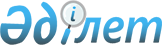 "Жануарлар дүниесін қорғау, өсімін молайту және пайдалану саласындағы мемлекеттік бақылауды және қадағалауды жүзеге асыратын уәкілетті орган ведомствосының және оның аумақтық бөлімшелерінің лауазымды адамдарының, сондай-ақ жануарлар дүниесін қорғауды тікелей жүзеге асыратын мемлекеттік мекемелер мен ұйымдар жұмыскерлерінің айырым белгілері бар нысанды киім (погонсыз) үлгілерін, оны киіп жүру қағидаларын және онымен қамтамасыз ету нормаларын бекіту туралы" Қазақстан Республикасы Ауыл шаруашылығы министрінің 2012 жылғы 25 сәуірдегі № 25-03/206 бұйрығына өзгерістер мен толықтырулар енгізу туралыҚазақстан Республикасы Экология, геология және табиғи ресурстар министрінің 2021 жылғы 16 маусымдағы № 200 бұйрығы. Қазақстан Республикасының Әділет министрлігінде 2021 жылғы 19 маусымда № 23112 болып тіркелді
      БҰЙЫРАМЫН:
      1. "Жануарлар дүниесін қорғау, өсімін молайту және пайдалану саласындағы мемлекеттік бақылауды және қадағалауды жүзеге асыратын уәкілетті орган ведомствосының және оның аумақтық бөлімшелерінің лауазымды адамдарының, сондай-ақ жануарлар дүниесін қорғауды тікелей жүзеге асыратын мемлекеттік мекемелер мен ұйымдар жұмыскерлерінің айырым белгілері бар нысанды киім (погонсыз) үлгілерін, оны киіп жүру қағидаларын және онымен қамтамасыз ету нормаларын бекіту туралы" Қазақстан Республикасы Ауыл шаруашылығы министрінің 2012 жылғы 25 сәуірдегі № 25-03/206 бұйрығына (Қазақстан Республикасы Әділет министрлігінде 2012 жылғы 28 мамырдағы № 7685 тіркелді) мынадай өзгерістер енгізілсін:
      1-тараудың тақырыбы мынадай редакцияда жазылсын:
      "1-тарау. Жалпы ережелер";
      3-тармақ мынадай редакцияда жазылсын:
      "3. Жануарлар дүниесін қорғау, өсімін молайту және пайдалану саласындағы мемлекеттік бақылауды және қадағалауды жүзеге асыратын уәкілетті органның ведомствосы және оның аумақтық бөлімшелері деп Орман шаруашылығы және жануарлар дүниесі комитеті және оның аумақтық бөлімшелері және Балық шаруашылығы комитеті және оның облысаралық бассейндік балық шаруашылығы инспекциялары түсініледі.";
      мынадай мазмұндағы 6-тараумен толықтырылсын:
      "6-тарау. Балық шаруашылығы комитеті мен оның облысаралық бассейндік балық шаруашылығы инспекцияларының лауазымды адамдарының ерлерге арналған салтанатты нысанды киімі
      82. Салтанатты костюмнің, қысқы пальтоның үлгілері осы үлгілерге 6-қосымшада келтірілген.
      83. Ерлердің салтанатты костюмі пиджак пен шалбардан тұрады, аға инспекторлық құрам үшін құрамында кемінде 70% жүн бар қара түсті матадан тігіледі.
      84. Пиджак екі қаусырма өңiрлi, жартылай қыналған пiшiнде, астарлы, төрт нысандық түймеге және үш сәндік түймеге арналған өңірлік ілмегі бар. Жағасы мен жең ұштары қайырмалы, сол жақ жеңде бөлек шығарылған ілмегі бар, жеңдер ені 8 см қайырмасы бар оймакілтекті, төрт нысанды түйме қадалған.
      Қайырманың жоғарғы жағында – ашық көгілдір немесе көгілдір түсті оқа. Бүйірлері сырып тігілген және көлденең орналасқан қақпақшалы бүйір жарма қалталары бар. Астары полиэфир (100 %) матадан тігілген, ішкі қалталары жапырақшалы. Пиджакта тігілмелі айырым жең белгілері тағылады.
      85. Шалбарының балағы тік, белі сырылған, алты белдік ұстағыш орналасқан, түймеленеді және ілмегі немесе екі түймесі бар. Шалбардың алдыңғы жартысының полиэфир (100 %) матадан астары бар. Сыртқы бүйір қалталар қисық тілікті. Артында оң жағында қақпақшалы тілік қалтасы бар. Алды "молниямен" жабылады.
      86. Кіші иснпекторлық құрамға арналған ерлердің костюмі (пиджак пен шалбар) қою көк түсті құрамында кемінде 70% жүн бар матадан тігіледі.
      87. Пиджак бір қаусырма өңiрлi, жартылай қыналған пiшiнде, 4 түймелі, жағасы мен жеңі қайырмалы. Жеңдері қайып тігілген екі тігісті, оймакілтектерінде үш түймесі бар. Арқасының орта тігісі оймакілтекпен аяқталады, сөрешелер сырылған және белі қайып тігілген. Көлденең орналасқан қақпақшалы бүйір жарма қалталары бар. Ішкі қалталары жапырақшалы. Пиджакта тігілмелі айырым жең белгілері тағылады.
      88. Шалбарының балағы тік, белі сырылған, алты белдік ұстағыш орналасқан, түймеленеді және ілмегі немесе екі түймесі бар. Шалбардың алдыңғы жартысының полиэфир (100 %) матадан астары бар. Сыртқы бүйір қалталар қисық тілікті. Артында оң жағында қақпақшалы тілік қалтасы бар. Алды "молниямен" жабылады.
      89. Барлық лауазымды адамдар үшін жейде ақ түсті аралас матадан тігіледі, тік пішінді, 6 қарапайым түйме қадалған, жоғарғы түйме жағаға түймеленеді. Қайырма жағалы, тік өңірлі. Арқасы тілінген екі иінішті. Жейденің жеңі қайып тігілген бір тігісті, манжеті бар, бір түймемен түймеленеді. Жағасына жиегінен 0,7 см, төменгі жағында жиегінен 2 см қашықтықта әрлеу тігісі сырылған. Нысанды пиджакпен (күртемен) киіледі.
      90. Галстук қара түсті жібек матадан жасалады, сән талаптарына сай келеді. Мойнақтан 5-6 см төмен қарай күннің және астында ұшып бара жатқан бүркіттің бейнесі орналасқан, алтын түсті жіптермен кестеленген.
      91. Фуражка нысанды костюм түсіне сәйкес келетін матадан тігіледі, үш оқалы қатырмасына қара муар лента бекітілген:
      - түбін ширекшелермен қосатын тігіске бір қайып;
      - ширекшелерді күнқағармен қосатын қатырмамен қосатын тігіске екінші қайып;
      - негізгі материалдан үшінші қайып (жалған) оқа фуражканың қатырмасына киілген репс жібек лентаны ұстап тұру үшін қатырманың төменгі жағымен өтеді. Фуражканың алдыңғы жағы көтеріңкі. Күнқағардың үстіне ортасынан қатырмаға белгіленген эмблема бекітіледі. Жаз кезінде фуражкаға ақ түсті алмалы-салмалы тыс киіледі, ол қайып тігумен қосылған түпшеден, 4 қабырғадан, оқадан тұрады.
      Кіші иснпекторлық құрам фуражкасының күнқағары – қара лак жағылған, әшекейсіз, иекті ұстап тұратын лак жағылған қара белдікшесі бар, қатырмаға екі кішкентай нысанды түйме қадалған.
      Аға испекторлық құрам жиегі лавр жапырақтарымен зерленген күнқағары былғары фуражка киеді. Иекті ұстап тұратын лак жағылған қара белдікшенің орнына фуражканың қатырмасында алтын түсті тунцаль жібі бекітілген. Фуражка астарлы.
      92. Пальто қара түсті драптан тігіледі, жылы астары бар және қой терісінен тігілген (түсі) жағасы бар екі қаусырма өңірлі, тік пішінді, еркін нысанды, жеңдері қайып тігілген. Жағасы қайырмалы. Пальто лацканның бүгілген жеріне дейін алты нысандық түймемен жасырын түймеленеді. Өрешелерде жапырақшалы жарма бүйір қалталары бар. Артқы жағы ортасында тігіспен, төменгі жағы оймакілтекпен аяқталады. Оймакілтектің жоғарғы жағы шетінен 1,5 сантиметр, төменгі жағы шетінен 0,7 сантиметр қашықтықта әрлеу тігісі. Оймакілтек ұзындығы – 25/20 см. Жоғарғы жағында слот 45 градус бұрышта көлденең машина тігісімен бекітілген. Пальтоның ішкі жағында, астарында астары матадан тігілген, рамкалы қалталар өңделген. Пальтоның жылытқышы бар ма. Жылытқыш ілгек пальтоға борттағы және мойнындағы сыдырма ілгекке бекітіледі. Бекіткіш қайып тігілген астардан жасалған (200 г синтепон тығыздықта), параллель ромб тәрізді тігістермен қапталған, олардың арасындағы қашықтық 4,5-5 сантиметр, жылытқыш астардың ұзындығы пальтодың жоғарғы жағынан 4 сантиметрге қысқа. Қой терісінен тігілген жағасы негізгі жағаға сыдырма ілмекпен бекітіледі.
      93. Қара қаракөлден тігілген ерлер құлақшынының күнқағары бар, аға инспекторлық құрам үшін - қара қаракөлден, кіші инспекторлық құрам үшін – қара түсті цигейкадан тігіледі. Құлақшынның немесе кубанканың алдыңғы жағына орта тұсына кокарда бекітіледі.
      94. Қара түсті бөкебай, аға құрам үшін ақ түсті бөкебай көзделеді.
      95. Қолғап, былғары, қара.
      96. Етік, қара түсті, табиғи мехы бар былғары. Маусымдық аяқкиімнің модельдері классикалық стильдің талаптарына сәйкес келеді.
      97. Жазғы туфли, қара түсті, табиғи былғары. Модель классикалық стильдің талаптарына сәйкес келеді, баусыз.
      98. Белдік, қара түсті былғары.";
      мынадай мазмұндағы 7-тараумен толықтырылсын:
      "7-тарау. Балық шаруашылығы комитеті мен оның аумақтық бөлімшелерінің лауазымды адамдарының ерлерге арналған күнделікті нысанды киімі
      99. Күнделікті костюмнің, қысқы пальтоның үлгілері осы үлгілерге 7-қосымшада келтірілген.
      100. Ерлердің күнделікті костюмі пиджак пен шалбардан тұрады, қою көк түсті құрамында кемінде 70% жүн бар матадан тігіледі.
      101. Күрте бір қаусырма өңiрлi, жағасы тік, жоғарғы жағына дейін түймеленеді. Өрешелерде қақпақшалы жапсырма төс қалталары бар. Арқасы иінішті. Жеңдері бір тігісті, тілікті манжеттері сырылған. Қалталарының қақпақшалары, манжеттер және белі нысанды түймелермен жабылады. Иық тігістерінде айырым белгілерін бекітуге арналған екіден ұстағыштар орналасқан. Сол жеңде – Балық шаруашылығы комитетінің мемлекеттік инспекторына тиесіліктің қондырмасы.
      102. Ерлер шалбарының балағы тік, белі сырылған, алты белдік ұстағыш орналасқан, түймеленеді және ілмегі немесе екі түймесі бар. Шалбардың алдыңғы жартысының полиэфир (100 %) астары бар, балағы манжетсіз, төменгі жағының ені 20-24 см. Сыртқы бүйір қалталар қисық тілікті. Артында оң жағында қақпақшалы тілік қалтасы бар. Шалбардың бүйір тігістерінде ашық көк түсті оқа тартылған. Алды "молниямен" жабылады.
      103. Барлық лауазымды адамдар үшін жейде ақ түсті ақ түсті аралас матадан тігіледі, тік пішінді, 6 қарапайым түйме қадалған, жоғарғы түйме жағаға түймеленеді. Қайырма жағалы, тік өңірлі. Арқасы тілінген екі иінішті. Жейденің жеңі қайып тігілген бір тігісті, манжеті бар, бір түймемен түймеленеді. Жағасына жиегінен 0,7 см, төменгі жағында жиегінен 2 см қашықтықта әрлеу тігісі сырылған.
      104. Барлық лауазымды адамдар үшін қысқа жеңді жейде көк түсті ақ түсті аралас матадан тігіледі, тік пішінді, 6 қарапайым түйме қадалған, жоғарғы түйме жағаға түймеленеді. Қайырма жағалы, тік өңірлі. Арқасы тілінген екі иінішті. Жейденің жеңі қайып тігілген бір тігісті, манжеті бар, бір түймемен түймеленеді. Жағасына жиегінен 0,7 см, төменгі жағында жиегінен 2 см қашықтықта әрлеу тігісі сырылған.
      105.Галстук қою көк түсті жібек матадан жасалады, сән талаптарына сай келеді. Мойнақтан 5-6 см төмен қарай күннің және астында ұшып бара жатқан бүркіттің бейнесі орналасқан, алтын түсті жіптермен кестеленген.
      106. Фуражка нысанды костюм түсіне сәйкес келетін матадан тігіледі, үш оқалы қатырмасына қара муар лента бекітілген:
      - түбін ширекшелермен қосатын тігіске бір қайып;
      - ширекшелерді күнқағармен қосатын қатырмамен қосатын тігіске екінші қайып;
      - негізгі материалдан үшінші қайып (жалған) оқа фуражканың қатырмасына киілген репс жібек лентаны ұстап тұру үшін қатырманың төменгі жағымен өтеді. Фуражканың алдыңғы жағы көтеріңкі. Күнқағардың үстіне ортасынан қатырмаға белгіленген эмблема бекітіледі. Жаз кезінде фуражкаға ақ түсті алмалы-салмалы тыс киіледі, ол қайып тігумен қосылған түпшеден, 4 қабырғадан, оқадан тұрады.
      Кіші инспекторлық құрам фуражкасының күнқағары – қара лак жағылған, әшекейсіз, иекті ұстап тұратын лак жағылған қара белдікшесі бар, қатырмаға екі кішкентай нысанды түйме қадалған.
      Аға иснпекторлық құрам жиегі лавр жапырақтарымен зерленген күнқағары былғары фуражка киеді. Иекті ұстап тұратын лак жағылған қара белдікшенің орнына фуражканың қатырмасында алтын түсті тунцаль жібі бекітілген.
      107. Синтепоннан жасалған, ортасында сыдырма ілгегі бар бір қаусырмалы (жабық желден қорғау клапанымен) қою көк түсті плащтық матадан (су өткізбейтін қасиеттері бар) жылы күрте. Жасанды теріден қайырмалы, сыдырмалы алмалы-салмалы жаға. 5 батырмаға бекітілетін капюшонмен (оқшауланған капюшон). Өрешелерде сыдырмасы бар, артқы жағында ортасынан тігісі бар бүйір қалталары бар.
      108. Пальто қою көк түсті 70 % кем емес жүн матадан тігіледі, екі қаусырма өңірлі, тік пішінді, үш нысанды түйме қадалған, жағасы мен жеңі қайырмалы, жеңдері қайып тігілген, екі тігісті. Орта тігіс оймакілтекпен аяқталады, өрешелерде жапырақшалы жарма бүйір қалталары бар. Астары синтепон, ішкі жағынан астарлық матамен, ал сырт жағынан саржамен көмкерілген. Пальтоның жағасында, жең ұштарында, өңірлерінде, жапырақшаларда, белде, төменгі жағында жиегінен 1 см қашықтықта әрлеу жолы сырылған, жеңдерде Балық шаруашылығы комитетінің мемлекеттік инспекторына тиесілі айырым белгілері қондырылған.
      109. Көк немесе қою көк түсті. Ерлер құлақшынының күнқағары бар, аға иснпекторлық құрам үшін - қара қаракөлден, кіші инспекторлық құрам үшін – қою көк түсті цигейкадан тігіледі. Құлақшынның немесе кубанканың алдыңғы жағына орта тұсына кокарда бекітіледі.
      110. Бәтеңке, қара түсті, табиғи цигейка мехы бар былғары. Маусымдық аяқкиімнің модельдері классикалық стильдің талаптарына сәйкес келеді.
      111. Жазғы туфли, қара түсті, табиғи былғары. Модель классикалық стильдің талаптарына сәйкес келеді, баусыз.
      112. Белдік, қара түсті былғары.";
      мынадай мазмұндағы 8-тараумен толықтырылсын:
      "8-тарау. Балық шаруашылығы комитеті мен оның облысаралық бассейндік балық шаруашылығы инспекцияларының лауазымды адамдарының әйелдерге арналған салтанатты нысанды киімі
      113. Салтанатты костюмнің, қысқы пальтоның үлгілері осы үлгілерге 8-қосымшада келтірілген.
      114. Әйелдердің салтанатты костюмі екі қаусырма өңірлі китель мен юбкадан тұрады, қара түсті құрамында кемінде 70% жүн бар матадан тігіледі.
      115. Екі қаусырма өңірлі китель, жартылай қыналған пiшiнде астары бар, аздап ұзартылған, иықтары түсіңкі және кең ойықты, қайырманың бүгілісіне дейін екі нысанды түймеге бекітіледі. Жағасы мен жең ұшы қайырылады. Жеңдері қайып тігілген, екі тігісті, шынтақ тігісінде екі нысанды түйме қадалған оймакілтегі бар. Арқасының жармамен аяқталатын орта тұстағы тігісі болады, өрешесінің омыраулық қыштаулы тігісі, сырылған бөшкесі, бүйірінде қалпақшалы көлденең жарма қалталары бар. Сол жақ өрешеде жапырақшалы тілік төс қалта. Жакетте иыққа тігілетін Балық шаруашылығы комитетінің мемлекеттік инспекторына тиесілі айырым белгілер тағылады.
      116. Юбка тік пішілген, астарлы, белі сырылған, бір түймемен түймеленеді. Артқы жартысы орта тұсы екі қыштаулы тігісті ойматілікпен аяқталады, сол жақ бүйірінде "молния" ілгегі бар.
      117. Ақ түсті жібек матадан тігілген, ұзын жеңді, жағасы қайырмалы, қималы тік болып келеді, қақпақшалы жапсырма төс қалталары бар, белі тұтас пішілген, бүйір тігістері тұсында жұмсақ тоқыма бау. Алды төменге дейін қиылып, сырылған. Арқасы иінішті. Жеңдерінің қиығы және сырылған манжеттері бар. Блузканың алды, қақпақшалары, манжеттері түймеленеді.
      118. Ақ түсті жібек матадан тігілген, тік пішінді, қысқа жеңді. Өңірі планкалы, 6 нысанды түймесі бар. Өрешесі қималы, жағасы қайырмалы, қималы тік болып келеді. Арқасы қима иінішті және қарсы бүкпесі бар. Қақпақшалы жапсырма қалталары болады. Жеңнің сырғымалы тігістері сырылған.
      119. Галстук қара түсті жібек матадан жасалады, моделі сән талаптарына сай келеді. Мойнақтан 5-6 см төмен қарай күннің және оның астында ұшып бара жатқан бүркіттің бейнесі орналасқан, алтын түстес жіптен тігілген.
      120. Телпек жұмсақ қара түсті жүн матадан және ашық сұр түсті мақта-матадан тігіледі. Телпектің оқасы жоқ, диаметрі 24-26 см түбі бүйірлерінде 1-1,5 см құрайтын тігілген екі жартысы бар. Телпектің іш жағы астарлы, ал мойын жағында ұзындығы 1,5 см белдікше бар. Телпектің иекке тағатын қара лак жалатқан белдікшесі болады, екі кішкентай нысанды түймесі бар. Көлденең күйінде белдікшені қара түсті екі металл ілмек ұстап тұрады. Жасырын тігілген.
      121. Қысқы пальто қара түсті плащтық материалдан тігіледі, табиғи мехтан жылы астары бар, жағасы қара цигейкадан алынған табиғи мех, қайырмалы. Тік пішінді жартылай пальто. Өрешелерінде ұшпа иініштері бар. Өңірінің қайырмасына дейін алты нысанды түймеге түймеленеді. Қалталарының жапсырма жапырақшалары бар. Арқасының ортасынан тігіс сырылған. Жеңі қайып тігілген. Сол жеңде – Балық шаруашылығы комитетінің мемлекеттік инспекторына тиесілі жең белгісі. Ілмегі жасырын. Жапырақшаларда, иініштерде, жағада, өңірде, төменгі жағында, жеңдерінде жиегінен 0,1-0,5 см қашықтықта әрлеу жолы сырылған. Иықта айырым белгілерін тағуға арналған погон-белдікшелер.
      122. Құлақшын-кубанка аға иснпекторлық құрам үшін - қара қаракөлден, кіші инспекторлық құрам үшін – қара түсті цигейкадан тігіледі. Құлақшынның немесе кубанканың алдыңғы жағына орта тұсына кокарда бекітіледі.
      123. Бөкебай қара түсті.
      124. Қолғап, табиғи былғары, қара түсті.
      125. Етік, қара түсті, табиғи мех. Маусымдық аяқкиімнің модельдері классикалық стильдің талаптарына сәйкес келеді.
      126. Туфли, қара түсті, табиғи мех. Модель классикалық стильдің талаптарына сәйкес келеді.";
      мынадай мазмұндағы 9-тараумен толықтырылсын:
      "9-тарау. Балық шаруашылығы комитеті мен оның аумақтық бөлімшелерінің лауазымды адамдарының әйелдерге арналған күнделікті нысанды киімі
      127. Күнделікті әйелдер костюмінің, қысқы пальтосының үлгілері осы үлгілерге 9-қосымшада келтірілген.
      128. Әйелдердің күнделікті костюмі жакет пен юбкадан және шалбар тұрады, қою көк түсті жүн матадан тігіледі.
      129. Екі қаусырма өңірлі китель, жартылай қыналған пiшiнде астары бар, аздап ұзартылған, иықтары түсіңкі және кең ойықты, қайырманың бүгілісіне дейін екі нысанды түймеге бекітіледі. Жағасы мен жең ұшы қайырылады. Жеңдері қайып тігілген, екі тігісті, шынтақ тігісінде екі нысанды түйме қадалған оймакілтегі бар. Сол жеңде – Балық шаруашылығы комитетінің мемлекеттік инспекторына тиесілі жең белгісі. Арқасының жармамен аяқталатын орта тұстағы тігісі болады, өрешесінің омыраулық қыштаулы тігісі, сырылған бөшкесі, бүйірінде қалпақшалы көлденең жарма қалталары бар. Сол жақ өрешеде жапырақшалы тілік төс қалта. Жакетте иыққа тігілетін айырым белгілер тағылады.
      130. Юбка тік пішілген, астарлы, белі сырылған, бір түймемен түймеленеді. Артқы жартысы орта тұсы екі қыштаулы тігісті ойматілікпен аяқталады, сол жақ бүйірінде "молния" ілгегі бар.
      131. Шалбар қою көк түсті жібек матадан тігілген, балағы тік, белі сырылған, бір түймеге түймеленеді. Шалбардың алдыңғы жартысында екі жұмсақ бүкпе бар. Артқы жағының бүйірлері бір рет сырылған. Сол жақтағы бүйір тігісте "молния" ілгек.
      132. Ұзын жеңді блузка, ақ түсті жібек матадан тігілген, ұзын жеңді, жағасы қайырмалы, қималы тік болып келеді, қақпақшалы жапсырма төс қалталары бар, белі тұтас пішілген, бүйір тігістері тұсында жұмсақ тоқыма бау. Алды төменге дейін қиылып, сырылған. Арқасы иінішті. Жеңдерінің қиығы және сырылған манжеттері бар. Блузканың алды, қақпақшалары, манжеттері түймеленеді.
      133. Қысқа жеңді блузка ақ түсті жібек матадан тігілген, тік пішінді, қысқа жеңді. Өңірі планкалы, 6 нысанды түймесі бар. Өрешесі қималы, жағасы қайырмалы, қималы тік болып келеді. Арқасы қима иінішті және қарсы бүкпесі бар. Қақпақшалы жапсырма қалталары болады. Жеңнің сырғымалы тігістері сырылған.
      134. Галстук қара түсті жібек матадан жасалады, моделі сән талаптарына сай келеді. Мойнақтан 5-6 см төмен қарай күннің және оның астында ұшып бара жатқан бүркіттің бейнесі орналасқан, алтын түсті жіппен кестеленген.
      135. Телпек жұмсақ қара түсті жүн матадан және ашық сұр түсті мақта-матадан тігіледі. Телпектің оқасы жоқ, диаметрі 24-26 см түбі бүйірлерінде 1-1,5 см құрайтын тігілген екі жартысы бар. Телпектің іш жағы астарлы, ал мойын жағында ұзындығы 1,5 см белдікше бар. Телпектің иекке тағатын қара лак жалатқан белдікшесі болады, екі кішкентай нысанды түймесі бар. Көлденең күйінде белдікшені қара түсті екі металл ілмек ұстап тұрады. Жасырын тігілген.
      136. Қою көк түсті жүн матадан тігілген күнделікті әйелдер күртесі, бір өңірлі, "молния" ілмегі бар, жағасы қайырмалы, бүйір тігістері тұсында жұмсақ тоқыма бау, төменге дейін астары бар. Өрешелері иінішті және тік рельефті және көлбеу орналасқан жапырақшалы екі бүйір қалтасы болады. Арқасы иінішті. Жеңдері бір тігісті және қиықты сырылған манжеттері бар. Сол жеңде – Балық шаруашылығы комитетінің мемлекеттік инспекторына тиесілі жең белгісі. Манжеттер нысанды түймемен жабылады. Иықта Балық шаруашылығы комитетінің мемлекеттік инспекторына тиесілі айырым белгілерін тағуға арналған сәнді погон-белдікшелер.
      137. Қою көк түсті плащтық матадан тігілген әйелдер плащы, тік қыналған, белінде белдігі бар. Өрешелерінде жапырақшалы жапсырма тілік қалталар болады, түймеленетін ұшпа иінішті. Арқасының орта тігісі бар және бүкпелі. Жеңі сырылған. Сол жеңде – Балық шаруашылығы комитетінің мемлекеттік инспекторына тиесілі жең белгісі. Бөксеге дейін жылы астары бар. Жасырын ілмекті. Өрешелерінде, иініште, жапырақшаларда, жағада жиегінен 0,1-0,6 см қашықтықта әрлеу жолы сырылған. Иықта Балық шаруашылығы комитетінің мемлекеттік инспекторына тиесілі айырым белгілерін тағуға арналған сәнді погон-белдікшелер.
      138. Құлақшын-кубанка аға иснпекторлық құрам үшін - қара қаракөлден, кіші иснпекторлық құрам үшін – қою көк түсті цигейкадан тігіледі. Құлақшынның немесе кубанканың алдыңғы жағына орта тұсына кокарда бекітіледі.
      139. Етік, қара түсті, табиғи мех. Маусымдық аяқкиімнің модельдері классикалық стильдің талаптарына сәйкес келеді.
      140. Жазғы туфли, қара түсті, табиғи мех. Модель классикалық стильдің талаптарына сәйкес келеді.";
      мынадай мазмұндағы 10-тараумен толықтырылсын:
      "10-тарау. Балық шаруашылығы комитеті мен оның облысаралық бассейндік балық шаруашылығы инспекцияларының лауазымды адамдарының далалық нысанды киімі
      141. Далалық жазғы киімнің, далалық қысқы киімнің үлгілері осы үлгілерге 10-қосымшада келтірілген.
      142. Далалық жазғы киім теңбіл қою көк қорғаныштық түсті күрте мен шалбардан тұрады.
      143. Күрте тік пішінді, кең иықты, өңірінің алты жасырын түймеге арналған орталық ілгегі бар, сырып тігілген сөрелі, қайып тігілген жеңдері, жағасы болады, төрт ілмекті және белінің сол жақ сөресінде тұзақ түрінде бір ілмегі бар. Сөрелері қақпақшалы екі жапсырма қалтасы екі темір түймемен жабылады. Жапсырма қалталар бүйірінен көлемді мөлшерде тігілген және ортасында ішінара қайып тігілген қарсы бүкпесі бар. Арқасы тұтас, ортасында ішінара қайып тігілген қарсы бүкпесі бар. Жеңдері екі тігісті, жейде сияқты пішілген, түймеге қадалатын жоғарғы үшкір ұшы бар сырып тігілген қабаттамамен аяқталады. Иықта - айырым белгілерін тағуға арналған сәнді погон-белдікшелер.
      144. Шалбардың астары жоқ, төменгі жағы тарылған, "молниямен" жабылып, түймеленетін түзу белдікті. Алдыңғы жартысының кеспе бөшкелі қалталары және тізе тұсында қарсы бүкпесі бар және кнопкаға жабылатын қақпақшалы жапсырма қалталары болады. Шалбардың артқы жартысында - қыспа түймемен жабылатын қақпақшалы екі жапсырма қалтасы бар.
      145. Футболка қорғаныштық қою көк түсті теңбіл аралас матадан тігіледі.
      146. Кепкі теңбіл түсті қою көк түсті.
      147. Жилет су жұқпайтын қасиеті бар теңбіл түсті қою көк матадан тігілген. Жеңсіз, синтепон астары, молния ілмегі бар. Екі жапсырма төс қалтасы және екі жапсырма жұп қалтасы, төс қалталардың астында молния және жабысқақ ілмек болады.
      148. Қысқы далалық киім қою көк теңбіл түсті күрте мен жартылай комбинезоннан тұрады.
      149. Мех (цигейка) ысырмалы жылы астары және алынатын мех (цигецка) жағасы бар, тік пішінді қос жасырын "молния" ілмегі бар, алты қыспа түймелі күртке, Өрешелері иінішті және тік рельефті және көлбеу орналасқан жапырақшалы екі бүйір қалтасы болады. Арқасы иінішті. Жеңдері бір тігісті және қиықты сырылған манжеттері бар. Сол жеңде – жең белгісі. Манжеттер нысанды түймемен жабылады. Иықта айырым белгілерін тағуға арналған сәнді погон-белдікшелер.
      150. Жартылай комбинезон ысырмалы жылы астарлы, биік арқалы сырып тігілген кең белдігі және биіктігін реттеп отыратын бретельдері; бес жуан ілмекті, белдің бүйірінде ілгек-белдікшесі бар. Жартылай комбинезон үш қыспа түймемен және "молниямен" жабылады, бүйір тігісі тілікті, "молниямен" және пішінді патта орналасқан лентамен жабылады.
      151. Қысқы бет-перде қара немесе қою көк түсті жартылай жүн жіптен тоқылады.
      152. Қою көк түсті. Ысырмалы мақта астарлы нысанды құлақшын 4 сыналы қалпақтан, күнқағардан және құлаққабы тұтас пішілген мойынжабардан тұрады. Аралас күйде: күнқағардың және құлаққабы бар мойынжабардың жоғарғы жағы – қара түсті цигейка мехтан, құлақшынның жоғарғы жағының қалған бөлшектері қара түсті былғарыдан жасалады.Күнқағардың ортасына эмблема бекітіледі.
      Құлақшынның барлық бөлшектері күнқағар мен мойынжабардың орта тұсының шебіне қарсы тұрған қалпақтың орта тігістеріне симметриялы орналасады. Құлақшынның үстіңгі жағы былғары.
      153. Қонышы биік бәтеңке. Жоғарғы жағы табиғи құрым былғары. Астары табиғи астарлық былғары. Өкшені бекіту әдісі: желімдеу-тігу. Тұмсығы мен арты: күшейтілген жылу өткізбейтін материалдан жасалған. Берцының биіктігі: 23-27 см. Тұтас биік қақпақшалы. Астары – табиғи мех. Бауы бар.
      154. Резина, су кешетін (балықшының) етік.";
      198-тармақ мынадай редакцияда жазылсын:
      "198. Бәтеңке, жоғарғы жағы: табиғи құрым былғары. Астары: табиғи астарлық былғары. Өкшені бекіту әдісі: желімдеу-тігу. Тұмсығы мен арты: күшейтілген термопластикалық материалдан жасалған. Қонышының биіктігі: 23-27 сантиметр. Тұтас биік қақпақшалы. Бауы бар.
      Ескертпе:
      Ерлер мен әйелдердің нысанды киімінің салтанатты және күнделікті костюмдерінің, плащының, пальтосының және арнайы (далалық) киімінің сол жағынан:
      Орман шаруашылығы және жануарлар дүниесі комитеті мен оның аумақтық бөлімшелерінің лауазымды адамдары үшін осы үлгілерге 14-қосымшаға сәйкес үлгі бойынша;
      Балық шаруашылығы комитеті мен оның облысаралық бассейндік балық шаруашылығы инспекцияларының лауазымды адамдары үшін осы үлгілерге 15-қосымшаға сәйкес үлгі бойынша;
      жануарлар дүниесін тікелей қорғауды жүзеге асыратын мемлекеттік мекемелер мен ұйымдардың жұмыскерлері үшін осы үлгілерге 16-қосымшаға сәйкес үлгі бойынша жең белгісі тігіледі.
      Ерлер мен әйелдердің нысанды киімінің салтанатты және күнделікті костюмдері мен далалық киімінің сол жағынан:
      Орман шаруашылығы және жануарлар дүниесі комитеті мен оның аумақтық бөлімшелерінің лауазымды адамдары үшін осы үлгілерге 17-қосымшаға сәйкес үлгі бойынша;
      Балық шаруашылығы комитеті мен оның облысаралық бассейндік балық шаруашылығы инспекцияларының лауазымды адамдары үшін осы үлгілерге 18-қосымшаға сәйкес үлгі бойынша;
      жануарлар дүниесін тікелей қорғауды жүзеге асыратын мемлекеттік мекемелер мен ұйымдардың жұмыскерлері үшін осы үлгілерге 19-қосымшаға сәйкес үлгі бойынша төсбелгі тағылады.
      Ерлер мен әйелдердің нысанды киімінің салтанатты және күнделікті костюмдері мен далалық киімінің жағаларына петлицалар, ал жеңдеріне:
      Орман шаруашылығы және жануарлар дүниесі комитеті мен оның аумақтық бөлімшелерінің лауазымды адамдары үшін осы үлгілерге 20-қосымшаға сәйкес үлгі бойынша;
      Балық шаруашылығы комитеті мен оның облысаралық бассейндік балық шаруашылығы инспекцияларының лауазымды адамдары үшін осы үлгілерге 21-қосымшаға сәйкес үлгі бойынша;
      жануарлар дүниесін тікелей қорғауды жүзеге асыратын мемлекеттік мекемелер мен ұйымдардың жұмыскерлері үшін осы үлгілерге 22-қосымшаға сәйкес үлгі бойынша мемлекеттік инспекторлардың санатына тиесілігін айқындайтын жең қондырмасы тігіледі, ол оң және сол жақ жеңнің сыртқы жағына жеңнің төменгі жиегінен 100 миллиметр қашықтықта тігіледі.
      Фуражкаға, пилоткаға, кепкіге және қысқы құлақшынға алдыңғы жағының ортасынан осы үлгілерге 23-қосымшаға сәйкес кокарда бекітіледі.".
      осы бұйрыққа 1-қосымшаға сәйкес 6-қосымшамен толықтырылсын;
      осы бұйрыққа 2-қосымшаға сәйкес 7-қосымшамен толықтырылсын;
      осы бұйрыққа 3-қосымшаға сәйкес 8-қосымшамен толықтырылсын;
      осы бұйрыққа 4-қосымшаға сәйкес 9-қосымшамен толықтырылсын;
      осы бұйрыққа 5-қосымшаға сәйкес 10-қосымшамен толықтырылсын;
      осы бұйрыққа 6-қосымшаға сәйкес 15-қосымшамен толықтырылсын;
      осы бұйрыққа 7-қосымшаға сәйкес 18-қосымшамен толықтырылсын;
      осы бұйрыққа 8-қосымшаға сәйкес 21-қосымшамен толықтырылсын;
      бұйрыққа 3-қосымша осы бұйрыққа 9-қосымшшаға сәйкес жазылсын.
      2. Қазақстан Республикасы Экология, геология және табиғи ресурстар министрлігінің Балық шаруашылығы комитеті заңнамада белгіленген тәртіппен:
      1) осы бұйрықтың Қазақстан Республикасы Әділет министрлігінде мемлекеттік тіркелуін;
      2) осы бұйрықтың Қазақстан Республикасы Экология, геология және табиғи ресурстар министрлігінің интернет-ресурсында орналастырылуын;
      3) осы бұйрық Қазақстан Республикасы Әділет министрлігінде мемлекеттік тіркелгеннен кейін он жұмыс күні ішінде осы тармақтың 1) және 2) тармақшаларында көзделген іс-шаралардың орындалуы туралы мәліметтерді Қазақстан Республикасы Экология, геология және табиғи ресурстар министрлігінің Заң қызметі департаментіне ұсынуды қамтамасыз етсін.
      3. Осы бұйрықтың орындалуын бақылау жетекшілік ететін Қазақстан Республикасының Экология, геология және табиғи ресурстар вице-министріне жүктелсін.
      4. Осы бұйрық алғашқы ресми жарияланған күнінен кейін күнтізбелік он күн өткен соң қолданысқа енгізіледі.
      "КЕЛІСІЛДІ"
      Қазақстан Республикасы
      Қаржы министрлігі Салтанатты костюмнің және қысқы пальтоның үлгілері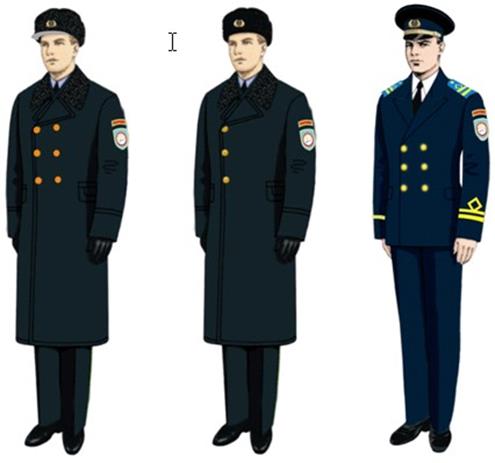  Күнделікті костюмнің және қысқы пальтоның үлгілері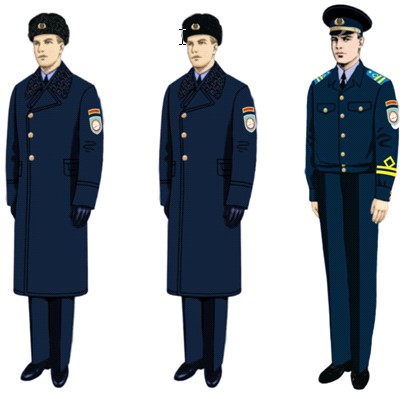  Салтанатты костюмнің және қысқы пальтоның үлгілері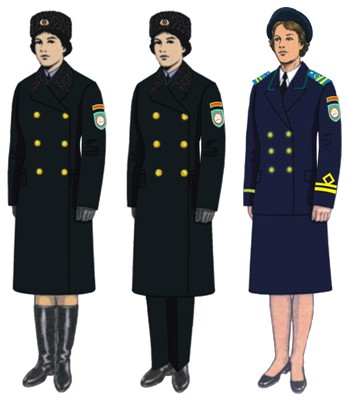  Күнделікті костюмнің және маусымдық плащтың үлгілері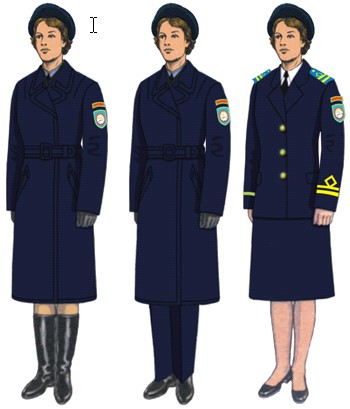  Далалық жазғы костюмнің және далалық қысқы костюмнің үлгілері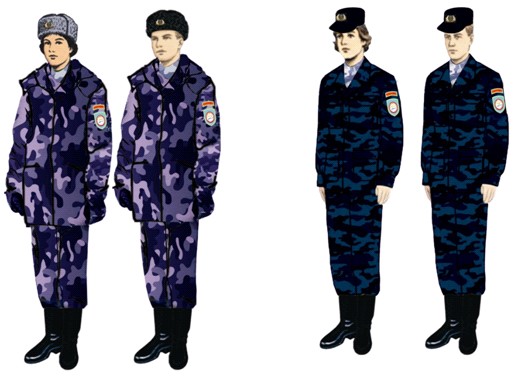  Балық шаруашылығы комитеті мен оның аумақтықбөлімшелерінің лауазымды адамдарының жең қондырмасы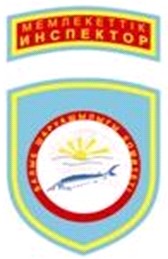  Балық шаруашылығы комитеті мен оның облысаралық бассейндік балық шаруашылығы инспекцияларының лауазымды адамдарының омырау белгісі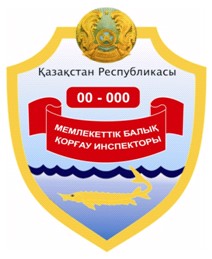  Экология, геология және табиғи ресурстар министрлігі Балық шаруашылығы комитетінің лауазымдық санаттары және лауазымды адамдарының тиісті айырым белгілері Экология, геология және табиғи ресурстар министрлігінің Балық шаруашылығы комитеті аумақтық бөлімшелерінің лауазымдық санаттары және лауазымды адамдарының тиісті айырым белгілері Жануарлар дүниесін қорғау, өсімін молайту және пайдалану саласындағы мемлекеттік бақылауды және қадағалауды жүзеге асыратын уәкілетті орган ведомствосының және оның аумақтық бөлімшелерінің лауазымды адамдарын, сондай-ақ жануарлар дүниесін қорғауды тікелей жүзеге асыратын мемлекеттік мекемелер мен ұйымдар жұмыскерлерін айырым белгілері бар нысанды киіммен (погонсыз) қамтамасыз ету нормалары
      1.1 Орман шаруашылығы және жануарлар дүниесі комитеті мен оның аумақтық бөлімшелерінің лауазымды адамдарын айырым белгілері бар нысанды киіммен (погонсыз) қамтамасыз ету нормалары
      1.2 Балық шаруашылығы комитеті мен оның облысаралық бассейндік балық шаруашылығы инспекцияларының лауазымды адамдарын нысанды киіммен қамтамасыз ету нормалары
      1.3. Жануарлар дүниесін қорғауды тікелей жүзеге асыратын мемлекеттік мекемелер мен ұйымдардың қызметкерлерін айырым белгілері бар нысанды киіммен (погонсыз) қамтамасыз ету нормалары
					© 2012. Қазақстан Республикасы Әділет министрлігінің «Қазақстан Республикасының Заңнама және құқықтық ақпарат институты» ШЖҚ РМК
				
      Қазақстан Республикасының
Экология, геология және табиғи
ресурстар министрі

М. Мирзагалиев
Қазақстан Республикасының
Экология, геология және табиғи
ресурстар министрінің
2021 жылғы 16 маусымдағы
№ 200 Бұйрыққа
1-қосымшаЖануарлар дүниесін қорғау,
өсімін молайту және пайдалану
саласындағы мемлекеттік
бақылауды және қадағалауды
жүзеге асыратын уәкілетті
органның және оның аумақтық
бөлімшелерінің лауазымды
адамдарының, сондай-ақ
жануарлар дүниесін қорғауды
тікелей жүзеге асыратын
мемлекеттік мекемелер мен
ұйымдар қызметкерлерінің
айырым белгілері бар нысанды
киім (погонсыз) үлгілеріне
6-қосымшаБұйрыққа
2-қосымшаЖануарлар дүниесін қорғау,
өсімін молайту және пайдалану
саласындағы мемлекеттік
бақылауды және қадағалауды
жүзеге асыратын уәкілетті
органның және оның аумақтық
бөлімшелерінің лауазымды
адамдарының, сондай-ақ
жануарлар дүниесін қорғауды
тікелей жүзеге асыратын
мемлекеттік мекемелер мен
ұйымдар қызметкерлерінің
айырым белгілері бар нысанды
киім (погонсыз) үлгілеріне
7-қосымшаБұйрыққа
3-қосымшаЖануарлар дүниесін қорғау,
өсімін молайту және пайдалану
саласындағы мемлекеттік
бақылауды және қадағалауды
жүзеге асыратын уәкілетті
органның және оның аумақтық
бөлімшелерінің лауазымды
адамдарының, сондай-ақ
жануарлар дүниесін қорғауды
тікелей жүзеге асыратын
мемлекеттік мекемелер мен
ұйымдар қызметкерлерінің
айырым белгілері бар нысанды
киім (погонсыз) үлгілеріне
8-қосымшаБұйрыққа
4-қосымшаЖануарлар дүниесін қорғау,
өсімін молайту және пайдалану
саласындағы мемлекеттік
бақылауды және қадағалауды
жүзеге асыратын уәкілетті
органның және оның аумақтық
бөлімшелерінің лауазымды
адамдарының, сондай-ақ
жануарлар дүниесін қорғауды
тікелей жүзеге асыратын
мемлекеттік мекемелер мен
ұйымдар қызметкерлерінің
айырым белгілері бар нысанды
киім (погонсыз) үлгілеріне
9-қосымшаБұйрыққа
5-қосымшаЖануарлар дүниесін қорғау,
өсімін молайту және пайдалану
саласындағы мемлекеттік
бақылауды және қадағалауды
жүзеге асыратын уәкілетті
органның және оның
аумақтық бөлімшелерінің
лауазымды адамдарының,
сондай-ақ жануарлар дүниесін
қорғауды тікелей жүзеге
асыратын мемлекеттік
мекемелер мен ұйымдар
қызметкерлерінің айырым
белгілері бар нысанды киім
(погонсыз) үлгілеріне
10-қосымшаБұйрыққа
6-қосымшаЖануарлар дүниесін қорғау,
өсімін молайту және пайдалану
саласындағы мемлекеттік
бақылауды және қадағалауды
жүзеге асыратын уәкілетті
органның және оның аумақтық
бөлімшелерінің лауазымды
адамдарының, сондай-ақ
жануарлар дүниесін қорғауды
тікелей жүзеге асыратын
мемлекеттік мекемелер
мен ұйымдар қызметкерлерінің
айырым белгілері бар нысанды
киім (погонсыз) үлгілеріне
15-қосымшаБұйрыққа
7-қосымшаЖануарлар дүниесін қорғау,
өсімін молайту және пайдалану
саласындағы мемлекеттік
бақылауды және қадағалауды
жүзеге асыратын уәкілетті
органның және оның аумақтық
бөлімшелерінің лауазымды
адамдарының, сондай-ақ
жануарлар дүниесін қорғауды
тікелей жүзеге асыратын
мемлекеттік мекемелер
мен ұйымдар қызметкерлерінің
айырым белгілері бар нысанды
киім (погонсыз) үлгілеріне
18-қосымшаБұйрыққа
8-қосымшаЖануарлар дүниесін қорғау,
өсімін молайту және пайдалану
саласындағы мемлекеттік
бақылауды және қадағалауды
жүзеге асыратын уәкілетті
органның және оның аумақтық
бөлімшелерінің лауазымды
адамдарының, сондай-ақ
жануарлар дүниесін қорғауды
тікелей жүзеге асыратын
мемлекеттік мекемелер
мен ұйымдар қызметкерлерінің
айырым белгілері бар нысанды
киім (погонсыз) үлгілеріне
21-қосымша
Тиісті айырым белгісі
Мәртебесі
Лауазымы
Аға иснпекторлық құрам:
Аға иснпекторлық құрам:
Аға иснпекторлық құрам:
1-ші санат

1 жалпақ галун

1 орташа галун
Қазақстан Республикасының балық ресурстарын және басқа да су жануарларын қорғау жөніндегі бас мемлекеттік инспектор

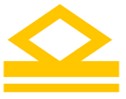 
Қазақстан Республикасы Экология, геология және табиғи ресурстар министрлігі Балық шаруашылығы комитетінің төрағасы
3 орташа галун
Қазақстан Республикасының балық ресурстарын және басқа да су жануарларын қорғау жөніндегі бас мемлекеттік инспекторының орынбасары

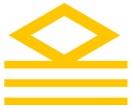 
Қазақстан Республикасы Экология, геология және табиғи ресурстар министрлігінің Балық шаруашылығы комитеті төрағасының орынбасары
Кіші инспекторлық құрам:
Кіші инспекторлық құрам:
Кіші инспекторлық құрам:
2-ші санат

1 орташа галун

2 жіңішке галун
Қазақстан Республикасының балық ресурстарын және басқа да су жануарларын қорғау жөніндегі аға мемлекеттік инспекторы

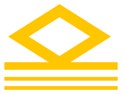 
Қазақстан Республикасы Экология, геология және табиғи ресурстар министрлігі Балық шаруашылығы комитетінің басқарма басшысы
3-ші санат

1 орташа галун

3 жіңішке галун
Қазақстан Республикасының балық ресурстарын және басқа да су жануарларын қорғау жөніндегі мемлекеттік инспектор

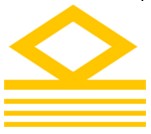 
Қазақстан Республикасы Экология, геология және табиғи ресурстар министрлігі Балық шаруашылығы комитетінің бас сарапшысы, сарапшысы
Тиісті айырым белгісі
Мәртебесі
Лауазымы
Аға иснпекторлық құрам:
Аға иснпекторлық құрам:
Аға иснпекторлық құрам:
4-ші санат

4 орташа галун
Тиісті бассейннің балық ресурстарын және басқа да су жануарларын қорғау жөніндегі бас мемлекеттік инспекторы

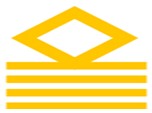 
Қазақстан Республикасы Экология, геология және табиғи ресурстар министрлігі Балық шаруашылығы комитеті аумақтық бөлімшесінің басшысы
1 орташа галун

1 жіңішке галун
Тиісті бассейннің балық ресурстарын және басқа да су жануарларын қорғау жөніндегі бас мемлекеттік инспекторының орынбасары

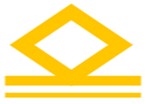 
Қазақстан Республикасы Экология, геология және табиғи ресурстар министрлігі Балық шаруашылығы комитетінің аумақтық бөлімшесі басшысының орынбасары
Кіші иснпекторлық құрам:
Кіші иснпекторлық құрам:
Кіші иснпекторлық құрам:
5-ші санат

3 жіңішке галун
Тиісті бассейннің балық ресурстарын және басқа да су жануарларын қорғау жөніндегі аға мемлекеттік инспекторы

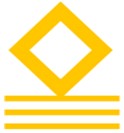 
Қазақстан Республикасы Экология, геология және табиғи ресурстар министрлігінің Балық шаруашылығы комитеті аумақтық бөлімшесінің бөлім басшығы
6-ші санат

4 жіңішке галун
Тиісті бассейннің балық ресурстарын және басқа да су жануарларын қорғау жөніндегі мемлекеттік инспекторы

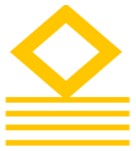 
Қазақстан Республикасы Экология, геология және табиғи ресурстар министрлігінің Балық шаруашылығы комитеті аумақтық бөлімшесінің бас, жетекші маманыБұйрыққа
9-қосымшаҚазақстан Республикасы
Ауыл шаруашылығы
министрінің
2012 жылғы 25 сәуірдегі
№ 25-03/206 бұйрығына
3-қосымша
№
Заттардың атауы
Өлшем бірлігі
Саны
Кию мерзімі, ай
1
2
3
4
5
Ерлерге арналған нысанды киім
Ерлерге арналған нысанды киім
Ерлерге арналған нысанды киім
Ерлерге арналған нысанды киім
Ерлерге арналған нысанды киім
Күнделікті
Күнделікті
Күнделікті
Күнделікті
Күнделікті
1
Күнделікті костюм:
Күнделікті костюм:
Күнделікті костюм:
Күнделікті костюм:
1
пиджак
дана
1
12
1
шалбар
дана
1
12
2
Жейде
дана
2
12
3
Қысқа жеңді жейде
дана
2
12
4
Галстук
дана
1
12
5
Галстукқа арналған қысқыш
дана
1
12
6
Туфли
жұп
1
12
7
Белдік
дана
1
24
8
Фуражка
дана
1
24
9
Күрте (жылы)
дана
1
24
10
Плащ
дана
1
24
11
Пальто
дана
1
24
12
Құлақшын
дана
1
24
13
Бәтеңке
жұп
1
24
14
Қысқа қонышты бәтеңке
жұп
1
24
Далалық
Далалық
Далалық
Далалық
Далалық
1
Жазғы костюм
дана
1
12
2
Қысқы костюм
дана
1
12
3
Футболка
дана
1
12
4
Водолазка
дана
1
12
5
Жүннен тоқылған свитер
дана
1
12
6
Белдік
дана
1
12
7
Кепкі
дана
1
12
8
Құлақшын
дана
1
12
9
Бетперде-құлақшын
дана
1
12
10
Кеудеше
дана
1
12
11
Қысқа қонышты бәтеңке
жұп
1
12
12
Қонышты бәтеңке
жұп
1
12
13
Су кешетін (балықшыларға арналған) резеңке етік
жұп
1
12
Әйелдерге арналған нысанды киім
Әйелдерге арналған нысанды киім
Әйелдерге арналған нысанды киім
Әйелдерге арналған нысанды киім
Әйелдерге арналған нысанды киім
Күнделікті
Күнделікті
Күнделікті
Күнделікті
Күнделікті
1
Күнделікті костюм:
Күнделікті костюм:
Күнделікті костюм:
Күнделікті костюм:
1
кеудеше
дана
1
12
1
юбка
дана
1
12
1
шалбар
дана
1
12
2
Блузка
дана
2
12
3
Қысқа жеңді блузка
дана
2
12
4
Галстук
дана
1
12
5
Галстукқа арналған қысқыш
дана
1
12
6
Туфли
жұп
1
12
7
Жылы күрте
дана
1
24
8
Плащ
дана
1
36
9
Телпек
дана
1
24
10
Етік
жұп
1
24
11
Құлақшын
дана
1
24
Далалық
Далалық
Далалық
Далалық
Далалық
1
Жазғы костюм
дана
1
12
2
Қысқы костюм
дана
1
12
3
Футболка
дана
1
12
4
Водолазка
дана
1
12
5
Свитер
дана
2
12
6
Кепкі
дана
1
12
7
Құлақшын
дана
1
12
8
Бетперде - құлақшын
дана
1
12
9
Кеудеше
дана
1
12
10
Қысқа қонышты бәтеңке
жұп
1
12
11
Қонышты бәтеңке
жұп
1
12
12
Су кешетін (балықшыларға арналған) резеңке етік
жұп
1
12
№
Заттардың атауы
Өлшем бірлігі
Саны
Кию мерзімі, ай
1
2
3
4
5
Ерлерге арналған нысанды киім
Ерлерге арналған нысанды киім
Ерлерге арналған нысанды киім
Ерлерге арналған нысанды киім
Ерлерге арналған нысанды киім
Салтанатты
Салтанатты
Салтанатты
Салтанатты
Салтанатты
1
Салтанатты костьюм:
Салтанатты костьюм:
Салтанатты костьюм:
Салтанатты костьюм:
1
шалбар
дана
1
36
1
пиджак
дана
1
36
2
Ақ жейде
дана
1
12
3
Галстук
дана
1
24
4
Галстук қысқыш
дана
1
24
5
Туфли
жұп
1
36
6
Белдік
дана
1
36
7
Фуражка
дана
1
36
8
Пальто
дана
1
36
9
Құлақшын
дана
1
36
10
Етік
дана
1
36
11
Мойын орамал
дана
1
36
12
Қолғап
жұп
1
36
Күнделікті
Күнделікті
Күнделікті
Күнделікті
Күнделікті
1
Күнделікті костюм:
Күнделікті костюм:
Күнделікті костюм:
Күнделікті костюм:
1
пиджак
дана
1
12
1
шалбар
дана
1
12
2
Жейде
дана
2
12
3
Қысқа жеңді жейде
дана
2
12
4
Галстук
дана
1
12
5
Галстук қысқыш
дана
1
12
6
Туфли
жұп
1
12
7
Белдік
дана
1
24
8
Фуражка
дана
1
24
9
Күрте
дана
1
24
10
Пальто
дана
1
24
11
Құлақшын
дана
1
24
12
Қысқа қонышты бәтіңке
жұп
1
24
Далалық
Далалық
Далалық
Далалық
Далалық
1
Жазғы костюм
дана
1
12
2
Қысқы костюм
дана
1
12
3
Кепкі
дана
1
12
4
Бетперде-құлақшын
дана
1
12
5
Футболка
дана
2
12
6
Берцы бәтіңке
жұп
1
12
7
Кеудеше
дана
1
12
8
Құлақшын
дана
1
12
9
Су кешетін резіңке етік (балықшыларға арналған)
жұп
1
12
Әйелдерге арналған нысанды киім
Әйелдерге арналған нысанды киім
Әйелдерге арналған нысанды киім
Әйелдерге арналған нысанды киім
Әйелдерге арналған нысанды киім
Салтанатты
Салтанатты
Салтанатты
Салтанатты
Салтанатты
1
Салтанатты костюм:
Салтанатты костюм:
Салтанатты костюм:
Салтанатты костюм:
1
екі қаусырма өңірлі китель
дана
1
36
1
юбка
дана
1
36
2
Блузка
дана
1
12
3
Қысқа жеңді блузка
дана
1
12
4
Галстук
дана
1
24
5
Галстук қысқыш
дана
1
24
6
Туфли
жұп
1
36
7
Телпек
дана
1
36
8
Пальто
дана
1
36
9
Құлақшын
дана
1
36
10
Етік
жұп
1
36
11
Мойын орамал
дана
1
36
12
Былғары қолғап
жұп
1
36
Күнделікті
Күнделікті
Күнделікті
Күнделікті
Күнделікті
1
Күнделікті костюм:
1
екі қаусырма өңірлі китель
дана
1
12
1
юбка
дана
1
12
2
Блузка
дана
2
12
3
Қысқа жеңді блузка
дана
2
12
4
Шалбар
дана
1
12
5
Галстук
дана
1
12
6
Галстук қысқыш
дана
1
12
7
Туфли
жұп
1
12
8
Күрте
дана
1
36
9
Плащ
дана
1
36
10
Телпек
дана
1
24
11
Етік
дана
1
24
12
Құлақшын
дана
1
24
Далалық
Далалық
Далалық
Далалық
Далалық
1
Жазғы костюм
дана
1
12
2
Қысқы костюм
дана
1
12
3
Кепкі
дана
1
12
4
Бетперде - құлақшын
дана
1
12
5
Футболка
дана
2
12
6
Бәтіңке
жұп
1
12
7
Кеудеше
дана
1
12
8
Құлақшын
дана
1
12
9
Су кешетін резіңке етік (балықшыларға арналған)
жұп
1
12
№
Заттардың атауы
Өлшем бірлігі
Саны
Кию мерзімі, ай
1
2
3
4
5
Ерлерге арналған нысанды киім
Ерлерге арналған нысанды киім
Ерлерге арналған нысанды киім
Ерлерге арналған нысанды киім
Ерлерге арналған нысанды киім
Күнделікті
Күнделікті
Күнделікті
Күнделікті
Күнделікті
1.
Күнделікті костюм:
Күнделікті костюм:
Күнделікті костюм:
Күнделікті костюм:
1.
пиджак
дана
1
12
1.
шалбар
дана
1
12
2
Жейде
дана
2
12
3
Қысқа жеңді жейде
дана
2
12
4
Галстук
дана
1
12
5
Галстук қысқыш
дана
1
12
6
Туфли
жұп
1
12
7
Белдік
дана
1
24
8
Фуражка
дана
1
24
9
Күрте
дана
1
24
10
Плащ
дана
1
24
11
Құлақшын
дана
1
24
12
Қысқа қонышты бәтіңке
жұп
1
24
Далалық
Далалық
Далалық
Далалық
Далалық
1
Жазғы костюм
дана
1
12
2
Қысқы костюм
дана
1
12
3
Жүннен тоқылған жемпір
дана
1
12
4
Водолазка
дана
1
12
5
Футболка
дана
1
12
6
Берцы бәтіңке
жұп
2
12
7
Кепкі
дана
1
12
Әйелдерге арналған нысанды киім
Әйелдерге арналған нысанды киім
Әйелдерге арналған нысанды киім
Әйелдерге арналған нысанды киім
Әйелдерге арналған нысанды киім
Күнделікті
Күнделікті
Күнделікті
Күнделікті
Күнделікті
1
Күнделікті костюм:
Күнделікті костюм:
Күнделікті костюм:
Күнделікті костюм:
1
Кеудеше
дана
1
12
1
юбка
дана
1
12
1
шалбар
дана
1
12
2
Блузка
дана
2
12
3
Қысқа жеңді блузка
дана
2
12
4
Галстук
дана
1
12
5
Галстук қысқыш
дана
1
12
6
Пилотка
дана
1
12
7
Туфли
жұп
1
12
8
Күрте
дана
1
24
9
Плащ
дана
1
36
10
Етік
жұп
1
24
11
Құлақшын
дана
1
24
Далалық
Далалық
Далалық
Далалық
Далалық
1
Жазғы костюм
дана
1
12
2
Қысқы костюм
дана
1
12
3
Жемпір
дана
1
12
4
Водолазка
дана
1
12
5
Футболка
дана
2
12
6
Берцы бәтіңке
жұп
2
12
7
Кепкі
дана
2
12